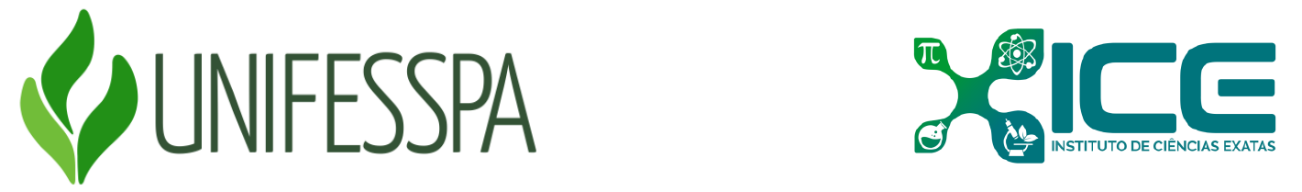 UNIVERSIDADE FEDERAL DO SUL E SUDESTE DO PARÁINSTITUTO DE CIÊNCIAS EXATASFACULDADE DE MATEMÁTICACURSO DE LICENCIATURA EM MATEMÁTICAATA DE APRESENTAÇÃO E DEFESA DE TRABALHO DE CONCLUSÃO DE CURSO-TCCAta de apresentação e defesa de trabalho de conclusão de curso para concessão de grau de Licenciatura Plena em Matemática, realizada as (horário) horas do dia (dia) de (mês) de (ano), na sala (sala) do bloco central, piso (número) unidade III, Campus Marabá, Intitulado: “ (Título do TCC)” foi apresentado durante (tempo de apresentação) pelo (a) candidato (a) (nome do candidato), matrícula:( número de  matricula), diante da Banca Avaliadora composta pelos professores abaixo relacionados, todos pertencentes à Universidade Federal do Sul e Sudeste do Pará, Nome dos membros da banca: (Ordem: Orientador, Membro 1 e Membro 2), onde após a apresentação e arguição pela banca, a mesma tem como opinião unânime atribuir o conceito “..........“ ao referido trabalho.PROF. Dr. XXXXXXXXXXXXXXXXXXXXXXOrientadorProf.ª Dr. XXXXXXXXXXXXXXXXXXXXXXMembroProf.ª Dra. XXXXXXXXXXXXXXXXXXXXXXMembro                           Candidato: XXXXXXXXXXXXXXXXXXXXXXMarabá-PA